 Dr. med.       Naabstr. 5, 92660 Neustadt/WN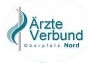 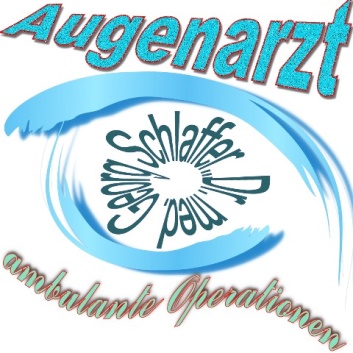 						Tel.:  09602-917006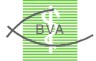                                                                                                                                                      Fax:  09602-917008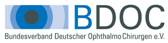                                                                                                                             eMail: info@dr-schlaffer.de                                                                 	               Homepage: www.dr-schlaffer.de                                                                                 Dr. med. , Naabstr.5, 92660 Neustadt/WNPatientenkommentare / -wünschezur Befragung Patientenzufriedenheit betreffend Kataraktoperation 2022Negativ:Ein kleiner Tip: die Sedierung verlängern Positiv:Wir waren voll zufriedenSehr zuvorkommend, bemüht und aufmerksamIch war sehr zufrieden. Ablauf war gut. Empfehle Sie gerne weiterGespräche vor der Op mit den Patienten wie was gemacht wird, ist sehr wichtig – es beruhigtPersonal ist sehr freundlich und gibt aussagekräftige AnweisungenArzt mit Team bestensIch kann die Praxis nur weiterempfehlen (3x)Machen Sie weiter so